 A Retelling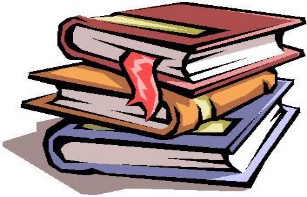 Name_______________________  Title________________________Author____________A retelling is a brief summary of what a book is about.  It includes the main events or key points of the story.  In a retelling, these main events should be told in chronological order.  Characters, settings, problems, and solutions should be included in the retelling.  The summary should be 5 paragraphs.Rubric for grading will consist of the following:Characters							10 pointsSetting (using imagery)					10 pointsProblem							10 pointsSolution							10 pointsMain events or key points:							5 points							5 points							5 points							5 points							5 pointsMy retelling:Paragraph 1 – Introduction to the story		7 pointsParagraph 2 						7 pointsParagraph 3						7 pointsParagraph 4						7 pointsParagraph 5 Conclusion include solution		7 pointsUse best grammar/spelling practices			subtract 1 point each